	Pre-School Curriculum overview 2020-2021What do we want our children to learn?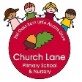 We strongly believe that it is essential that our children develop a strong foundation in the three Prime Area of the EYFS. Our curriculum will ensure that the Prime Areas are always applied and strengthened through the opportunities and experiences we provide. Below are the possible learning enquiries that will ‘bubble’ alongside our ‘in the moment’ observations, interests and cohort/individual needs. Our ambitious curriculum ensures progression over time through the teaching of a variety of skills and knowledge, including rich vocabulary. As our children move through the EYFS, the curriculum is designed to ensure all children developing the desired building blocks to ensure they have all the skills needed for National Curriculum.Developing life skills for our children is really important to us- please see our ‘life skills’ curriculum plan that supports all areas of learning. What do we want our children to learn?We strongly believe that it is essential that our children develop a strong foundation in the three Prime Area of the EYFS. Our curriculum will ensure that the Prime Areas are always applied and strengthened through the opportunities and experiences we provide. Below are the possible learning enquiries that will ‘bubble’ alongside our ‘in the moment’ observations, interests and cohort/individual needs. Our ambitious curriculum ensures progression over time through the teaching of a variety of skills and knowledge, including rich vocabulary. As our children move through the EYFS, the curriculum is designed to ensure all children developing the desired building blocks to ensure they have all the skills needed for National Curriculum.Developing life skills for our children is really important to us- please see our ‘life skills’ curriculum plan that supports all areas of learning. What do we want our children to learn?We strongly believe that it is essential that our children develop a strong foundation in the three Prime Area of the EYFS. Our curriculum will ensure that the Prime Areas are always applied and strengthened through the opportunities and experiences we provide. Below are the possible learning enquiries that will ‘bubble’ alongside our ‘in the moment’ observations, interests and cohort/individual needs. Our ambitious curriculum ensures progression over time through the teaching of a variety of skills and knowledge, including rich vocabulary. As our children move through the EYFS, the curriculum is designed to ensure all children developing the desired building blocks to ensure they have all the skills needed for National Curriculum.Developing life skills for our children is really important to us- please see our ‘life skills’ curriculum plan that supports all areas of learning. What do we want our children to learn?We strongly believe that it is essential that our children develop a strong foundation in the three Prime Area of the EYFS. Our curriculum will ensure that the Prime Areas are always applied and strengthened through the opportunities and experiences we provide. Below are the possible learning enquiries that will ‘bubble’ alongside our ‘in the moment’ observations, interests and cohort/individual needs. Our ambitious curriculum ensures progression over time through the teaching of a variety of skills and knowledge, including rich vocabulary. As our children move through the EYFS, the curriculum is designed to ensure all children developing the desired building blocks to ensure they have all the skills needed for National Curriculum.Developing life skills for our children is really important to us- please see our ‘life skills’ curriculum plan that supports all areas of learning. Term                           Autumn/1Spring /2Summer /3Baseline AssessmentsBaseline AssessmentsTransition for Reception Each termlet we will read a variety of books that will inspire, ignite new learning enquiries and expose children to rich vocabulary. Exploring seasons and celebrations alongside children’s interests will ensure a rich, broad and meaningful curriculum.  Each termlet we will read a variety of books that will inspire, ignite new learning enquiries and expose children to rich vocabulary. Exploring seasons and celebrations alongside children’s interests will ensure a rich, broad and meaningful curriculum.  Each termlet we will read a variety of books that will inspire, ignite new learning enquiries and expose children to rich vocabulary. Exploring seasons and celebrations alongside children’s interests will ensure a rich, broad and meaningful curriculum.  Each termlet we will read a variety of books that will inspire, ignite new learning enquiries and expose children to rich vocabulary. Exploring seasons and celebrations alongside children’s interests will ensure a rich, broad and meaningful curriculum. Season/celebration/event to exploreSeasonal change –autumn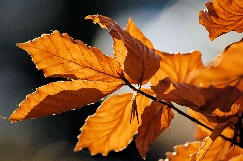 HarvestDiwaliChristmasBonfire NightArmistice DayWold Nursery Rhyme WeekSeasonal change-winter/spring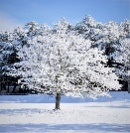 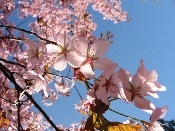 Chinese New YearShrove Tuesday/Pancake DayHoli FestivalEasterMother’s DaySeasonal change-summer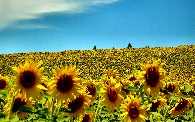 Father’s DayIslam/RamadanStarting schoolKey books to engageThe GruffaloWe’re Going on a Bear HuntFamer DuckFerdie and the Falling LeavesGoldilocks and the Three BearsRoom on the BroomThe Runaway TractorDream SnowLittle Owl and the StarThe Gingerbread ManThe Runaway ChapattiSuperwormJack and the BeanstalkStickmanThe Gruffalo’s ChildFerdie’s Spring time blossomShark in the Park on a windy DayJasper’s BeanstalkWe’re going on a Lion HuntWhat the Lady Bird HeardThree Billy Goats GruffFletcher and the summer showI am absolutely too small for starting schoolThe Very Hungry CaterpillarTwist and Hop to the Mini Beast BopThe Tiger who came to TeaMemorable experiences/homelinksWalks into the local environment e.g Feed the Ducks, Dominoes, Tescos, MarketFarm Kitchen- Bread makingDiwali dayAutumn walksAsk for photos of families taking part in a variety of celebrationsVisitors e.g. Emergency services, Tractors etcWalks into the local environment Baking/cookingChinese New Year DayEaster/Mother’s Day craftsArt Hub visits Multi -skills coachVisitors e.g. Emergency services, Tractors etcMini-Beast huntsTransition meetings Father’s Day outdoor learningVisits from The Exotic Animal Encounter Life-cycle of a ButterflySinking and floating at the river in SleafordArt Hub visits PSEDPrime Area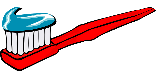 To build positive relationships with key workers and other adults To build new relationships with peersTo settle into new routines and rules of the roomTo encourage children to access areas in the room independentlyRelationships between key worker and parents are developedTo support children with personal care e.g. using the toilet independently, accessing drink station Good manners role modelled-school values‘In the Moment’ circle times/1:1 support to address any worries/concernsIntroduce daily tooth brushing (Statutory Sep 2021)Where possible, to support children to accept the needs of others and share resourcesTo know where things go in the room e.g. children to find resources they need and put awayBegin to share experiences from home through the use of TapestryChildren encouraged to put on own coats and welliesGood manners role modelled-school values‘In the Moment’ circle times/1:1 support to address any worries/concernsChildren to prepare snack and hand out. Children to wash up plates and cupsContinue daily tooth brushing (Statutory Sep 2021)Begin transition into Reception and talk about the changesTo encourage children to begin to solve their own problems through dialogueChildren to develop key self- help skills e.g. put on coat, toilet, wash hands, put things away in own bags Visit from school teachersGood manners role modelled-school valuesTo ensure children are toilet trained and can wipe own bottom‘In the Moment’ circle times/1:1 support to address any worries/concernsLearn about what foods encourage good oral hygiene (Statutory Sep2021)All areas of learning will have communication and language at the heart of the curriculum.We will ensure regular language assessments are carried out to ensure every child is progressing.All areas of learning will have communication and language at the heart of the curriculum.We will ensure regular language assessments are carried out to ensure every child is progressing.All areas of learning will have communication and language at the heart of the curriculum.We will ensure regular language assessments are carried out to ensure every child is progressing.Communication and LanguagePrime AreaDaily story/song time and a focus on a story each week (flexible)Enriching vocabularyMake SALT referrals and assess using WellcommNursery RhymesShort and sharp carpet sessions to encourage listening and attentionPhase 1 Phonics- aspect 1,2,3 To encourage children to speak in sentences- modelling correct sentencesTo follow simple sentencesTo talk about seasonal change based from experience and through the books they read.Learns to understand ‘who’ ‘what’ and ‘where’ questionsDaily story/song time and a focus on a story each week (flexible)Enriching vocabularyChildren to talk together during play- adults to roe modelWellcomm and SALT activities Joining in with rhymes and songs that they have now learnt wellFollow simple sentences that has two partsCarpet sessions continue and will focus on speaking skills e.g. Growing Talk activitiesPhase 1 Phonics- aspect 4,5,6Working memory gamesPreposition language targeted To talk about seasonal change based from experience and through the books they read.Begins to understands why questionsDaily story/song time and a focus on a story each week (flexible)Enriching vocabularyPoetry BasketFollow simple sentences that has two partsChildren to begin to ask more questions and giving answers to questionsChildren to talk in full sentences Vocabulary developing at a rapid pace Working memory gamesPhase 1 Phonics-aspect 7Preposition language targeted To talk about seasonal change based from experience and through the books they read.Learn to use talk to organise playFocus on using correct tenses- ‘swam’ instead of ‘swimmed’Physical DevelopmentPrime AreaDaily field sessions- gross motor skillsContinue to develop ball skills, movement and balance To develop gross motor skills and core strength through physical activity and Zip Active activities To show how to use knife and fork correctlyLearn to develop:Core strengthBalanceStability Spatial awarenessBegin  to make healthy choices and increased independence – using the toilet, washing hands, tooth brushingDaily field sessions- gross motor skillsContinue to develop ball skills, movement and balance Gross motor skills highly promoted and fine motor skills encouragedSelf-help dough station- finger strengtheningProvision ensures fine motor activities Hall sessions-Cosmic Yoga, Go Noodle, physical games and equipmentContinue to learn to:Core strength BalanceStabilitySpatial awarenessBegin  to make healthy choices and increased independence – using the toilet, washing hands, tooth brushingDaily field sessions- gross motor skillsContinue to develop ball skills, movement and balance Children encouraged to fasten zip on coatTo go to the hall for P.E and get changed into a P.E kitBig push on fine motor skillsSecure:Core Strength BalanceStabilitySpatial awarenessBegin  to make healthy choices and increased independence – using the toilet, washing hands, tooth brushingThe three Prime Areas will be strengthened and applied through the four specific areas below. All seven areas of learning are equally important and are inter- connected.The three Prime Areas will be strengthened and applied through the four specific areas below. All seven areas of learning are equally important and are inter- connected.The three Prime Areas will be strengthened and applied through the four specific areas below. All seven areas of learning are equally important and are inter- connected.The three Prime Areas will be strengthened and applied through the four specific areas below. All seven areas of learning are equally important and are inter- connected.Literacy/Letters and Sounds PhonicsSpecificStory sessions Nursery RhymesPhase 1 Phonics- aspect 1,2,3 sessions and taught discretely Nursery Rhyme packs sent out – home learning linksPoetry Basket poem sent home- home learning links Recognise own nameMark-Making promoted indoors and outdoorsBegin to understand text- English is read left to rightStory sessions Nursery RhymesPhase 1 Phonics- aspect 4.5,6 sessions and taught discretely Children will be exposed to a ‘Letter Sound a Week.’ Nursery Rhyme packs sent out – home learning linksPoetry Basket poem sent home- home learning links Recognise own name and begin to copy some letters Mark-making promoted inside and outsideBegin to understand that a book has front cover, author, page number Story sessions Nursery RhymesPhase 1 Phonics-aspect 7 sessions and taught discretely Lots of blending and segmenting will take place throughout the day and at group times using FRED FROGFor those who are ready children will be encouraged to write letter sounds when meaningful to them e.g. lists, labels, captions etc To write name using name cardBegin to form some recognisable letters- understand up, down, back, round.Show that sentences has a full stop and capital letter and why we have finger spacesMathsSpecificMaths is seen to be everywhere inside and outside our Nursery provision.  We teach Maths through play and the stories we read  focusing on the following:Counting 1:1 to 5Rote counting to 10Conservation of number 1-5Subitising 1-3 Shape, Space and Measures in the environment- 2D and 3D shapesMaths through snack time-more/fewer/sameNumber rhymesShow fingers up to 5Positional languageNumber Rhyme songs:Five Little PumpkinsOne Potato, Two PotatoOne Two Buckle my shoeThree Blind MiceTwo Little Dickie BirdsFive Mince PiesMaths is seen to be everywhere inside and outside our Nursery provision.  We teach Maths through play and the stories we read  focusing on the following:Counting 1:1 to 5Rote counting to 10Conservation of number 1-5Subitising 1-3 Shape, Space and Measures in the environment – 2D and 3D shapesMaths through snack time-more/fewer/sameNumber rhymesShow fingers up to 5Positional languageNumber Rhyme songs:Five Little SnowmanFive Speckled FrogsOne, Two, Three, Four, Five Once I caught a Fish aliveFive Currant BunsMaths is seen to be everywhere inside and outside our Nursery provision.  We teach Maths through play and the stories we read  focusing on the following:Counting 1:1 to 5Rote counting to 10Conservation of number 1-5Subitising 1-3Shape, Space and Measures in the environment- 2D shapes and 3D shapesMaths through snack time-more/fewer/sameNumber rhymesShow fingers up to 5Positional languageRepeating patterns ABABABNumber Rhyme songs:Five Little DucksFive Little MonkeysFive Fat SausagesFive Little Men in a Flying SaucerHere is the Beehive!Understanding of the WorldSpecificICT LINKSSeasonal Change -autumnCelebrations/Festivals- Harvest/Diwali/Christmas/Bonfire Night/Armistice DayIPadsWalks into the local environment e.g Feed the Ducks, Tescos, MarketHome corner Role Play- offering different cultural experiences e.g. chop sticks/Balti dishesChildren to share experiences through TapestryBegin to create a family board and talk about different family membersBegin to create a world map board with photos of holidays and families from different countries/children born in different countries. Begin to talk about differences in appearances/skin colour/hair typesIntroduce the wormery- caring and looking after themSeason Change- winter/springCelebrations/Festivals- Chinese/New Year/Holi Festival/Easter/Mother’s DayBluebots Walks into local environment-observe the changes in seasonVisitors -Emergency services and tractors/farmers and introduce linked vocabulary.Home corner Role Play- offering different cultural experiences e.g. chop sticks/Balti dishesChildren to share experiences of celebrations through Tapestry- talk about differences and similarities.Continue adding to world map board and family board- include photos of celebrations e.g. Christmas.Using the change of weather- cold and freezing temperatures- look at the change in stateBegin planting activities- look at decay over time and caring for plantsContinue to look after the wormeryBaking Gingerbread Men Season Change- summerCelebrations/Festivals-Father’s Day /Islam/RamadanIpads/Bluebots/cameras/magnification app Walks into local environment-observe the changes in seasonVisitors -Emergency services and tractors/farmers and introduce linked vocabulary.Children to share experiences through Tapestry.Continue adding to world map board and family board- include photos of celebrations e.g. Christmas.Being to look at creating Shadows and talk about how and why shadows occur.Begin to understand key features of lifecycles- Use caterpillar home as a real example. Sinking and floating- walk to River SleaExpressive Arts and DesignSpecificFamous Artist: Paul Klee (block printing)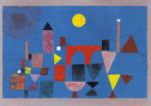 Christmas craftsTo join in with imaginative role-play- home cornerLearning new songsExplore musical instruments and those from different culturesPlay sound-matching games Listen and respond to https://www.lincsmusicservicedigital.org/search?search%5Bterm%5D=diwali use African drumsListen and respond to https://www.lincsmusicservicedigital.org/resources/1994-philharmonia-christmas-greetings/playRecord children’s musical pieces/performances 
Famous Artist: Jackson Pollock (Splat paintings)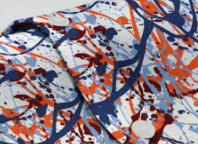 Easter craftsTo make quiet and loud sounds using instrumentsExplore musical appsRecord children’s musical pieces/performancesListen and respond to https://www.lincsmusicservicedigital.org/search?search%5Bterm%5D=india- Chinese New YearRecord children’s musical pieces/performances e.g. Dragon dance Record children’s musical pieces/performances Famous Artist: Henry Matisse (collage)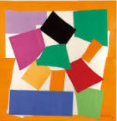 To be confident to access music, creative arts and role playTo show preferences and have ideasTo begin to find a rhythm and beat when using instrumentsTo pretend to be superheroes, emergency services etcRole-modelling using props to act out stories they have readRecord children’s musical pieces/performancesExplore musical appsRecord children’s musical pieces/performancesPrinting with a variety of blocks, sponges, shapes and vegetables Draw things they observe and simple things from memoryRecord children’s musical pieces/performances e.g Christmas performancePlease note that although the curriculum overview is ‘boxed’ under each term, some skills will continue throughout the year and some may be covered earlier or later on in the year depending on the cohorts needs. It is also not to be seen as an ‘exhaustive list’- it will be added to throughout the year in order to ensure a tailor made curriculum. Please note that although the curriculum overview is ‘boxed’ under each term, some skills will continue throughout the year and some may be covered earlier or later on in the year depending on the cohorts needs. It is also not to be seen as an ‘exhaustive list’- it will be added to throughout the year in order to ensure a tailor made curriculum. Please note that although the curriculum overview is ‘boxed’ under each term, some skills will continue throughout the year and some may be covered earlier or later on in the year depending on the cohorts needs. It is also not to be seen as an ‘exhaustive list’- it will be added to throughout the year in order to ensure a tailor made curriculum. Please note that although the curriculum overview is ‘boxed’ under each term, some skills will continue throughout the year and some may be covered earlier or later on in the year depending on the cohorts needs. It is also not to be seen as an ‘exhaustive list’- it will be added to throughout the year in order to ensure a tailor made curriculum. 